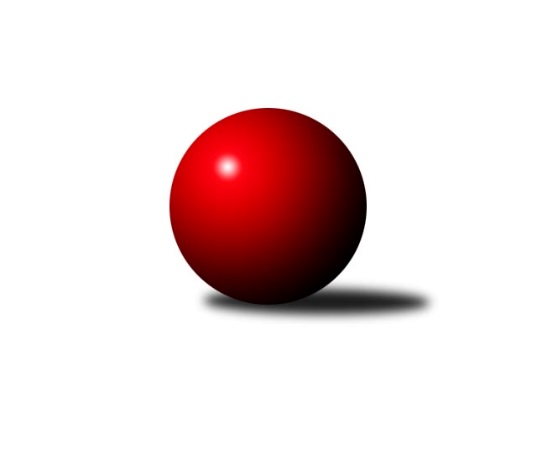 Č.13Ročník 2022/2023	4.2.2023Nejlepšího výkonu v tomto kole: 2830 dosáhlo družstvo: TJ Odry ˝B˝Severomoravská divize 2022/2023Výsledky 13. kolaSouhrnný přehled výsledků:TJ Tatran Litovel A	- SKK Jeseník ˝A˝	3:5	2676:2717	4.0:8.0	4.2.TJ Odry ˝B˝	- TJ Sokol Sedlnice 	6:2	2830:2669	7.0:5.0	4.2.KK Jiskra Rýmařov ˝B˝	- TJ VOKD Poruba ˝A˝	2:6	2658:2757	5.0:7.0	4.2.TJ Horní Benešov ˝B˝	- TJ Horní Benešov ˝D˝	6:2	2741:2589	8.0:4.0	4.2.TJ Sokol Bohumín ˝B˝	- TJ Michalkovice A	7:1	2552:2443	9.0:3.0	4.2.Sokol Přemyslovice ˝B˝	- TJ Spartak Bílovec ˝A˝	1:7	2498:2637	6.0:6.0	4.2.Tabulka družstev:	1.	TJ Spartak Bílovec ˝A˝	13	12	0	1	77.0 : 27.0 	95.0 : 61.0 	 2663	24	2.	SKK Jeseník ˝A˝	13	10	0	3	66.0 : 38.0 	86.5 : 69.5 	 2652	20	3.	TJ Sokol Bohumín ˝B˝	13	8	1	4	58.5 : 45.5 	84.5 : 71.5 	 2602	17	4.	TJ Sokol Sedlnice	13	8	0	5	59.0 : 45.0 	76.5 : 79.5 	 2568	16	5.	TJ Odry ˝B˝	13	8	0	5	55.0 : 49.0 	83.0 : 73.0 	 2565	16	6.	TJ Michalkovice A	13	7	0	6	59.0 : 45.0 	91.0 : 65.0 	 2596	14	7.	TJ Tatran Litovel A	13	6	0	7	58.0 : 46.0 	88.0 : 68.0 	 2636	12	8.	TJ Horní Benešov ˝B˝	13	5	1	7	47.5 : 56.5 	72.5 : 83.5 	 2575	11	9.	TJ VOKD Poruba ˝A˝	13	4	1	8	43.0 : 61.0 	70.0 : 86.0 	 2531	9	10.	KK Jiskra Rýmařov ˝B˝	13	4	1	8	41.0 : 63.0 	64.0 : 92.0 	 2505	9	11.	Sokol Přemyslovice ˝B˝	13	3	2	8	40.0 : 64.0 	74.0 : 82.0 	 2588	8	12.	TJ Horní Benešov ˝D˝	13	0	0	13	20.0 : 84.0 	51.0 : 105.0 	 2473	0Podrobné výsledky kola:	 TJ Tatran Litovel A	2676	3:5	2717	SKK Jeseník ˝A˝	Kamil Axmann	 	 254 	 233 		487 	 1:1 	 474 	 	237 	 237		Jiří Fárek	Miroslav Sigmund	 	 204 	 217 		421 	 0:2 	 442 	 	217 	 225		Michal Smejkal	David Čulík	 	 219 	 215 		434 	 0:2 	 472 	 	247 	 225		Rostislav Cundrla	Jiří Čamek	 	 248 	 226 		474 	 1:1 	 442 	 	208 	 234		Václav Smejkal	Miroslav Talášek	 	 224 	 220 		444 	 2:0 	 429 	 	222 	 207		Jaromíra Smejkalová	František Baleka	 	 206 	 210 		416 	 0:2 	 458 	 	244 	 214		Miroslav Valarozhodčí:  Vedoucí družstevNejlepší výkon utkání: 487 - Kamil Axmann	 TJ Odry ˝B˝	2830	6:2	2669	TJ Sokol Sedlnice 	Stanislav Ovšák	 	 237 	 281 		518 	 2:0 	 430 	 	219 	 211		Miroslav Mikulský	Lukáš Dadák	 	 214 	 219 		433 	 0:2 	 443 	 	216 	 227		Michaela Tobolová	Daniel Malina	 	 218 	 237 		455 	 1:1 	 425 	 	227 	 198		Ladislav Petr	Jiří Madecký	 	 242 	 234 		476 	 1:1 	 477 	 	256 	 221		Rostislav Kletenský	Jana Frydrychová	 	 235 	 231 		466 	 2:0 	 429 	 	206 	 223		Jan Stuchlík	Stanislava Ovšáková	 	 224 	 258 		482 	 1:1 	 465 	 	233 	 232		Milan Janyškarozhodčí:  Vedoucí družstevNejlepší výkon utkání: 518 - Stanislav Ovšák	 KK Jiskra Rýmařov ˝B˝	2658	2:6	2757	TJ VOKD Poruba ˝A˝	Petra Kysilková	 	 222 	 225 		447 	 0:2 	 500 	 	256 	 244		Jiří Kratoš	Martin Kovář	 	 205 	 214 		419 	 1:1 	 456 	 	266 	 190		David Stareček	Josef Pilatík	 	 223 	 206 		429 	 0:2 	 496 	 	248 	 248		Pavel Hrabec	Romana Valová	 	 227 	 229 		456 	 2:0 	 414 	 	221 	 193		Jáchym Kratoš	Pavel Konštacký	 	 207 	 243 		450 	 1:1 	 428 	 	214 	 214		Lukáš Trojek	Jiří Polášek	 	 218 	 239 		457 	 1:1 	 463 	 	230 	 233		Richard Šimekrozhodčí:  Vedoucí družstevNejlepší výkon utkání: 500 - Jiří Kratoš	 TJ Horní Benešov ˝B˝	2741	6:2	2589	TJ Horní Benešov ˝D˝	Michal Blažek	 	 228 	 240 		468 	 1:1 	 453 	 	208 	 245		Luděk Zeman	Jan Janák	 	 222 	 218 		440 	 1:1 	 445 	 	212 	 233		Martin Švrčina	Josef Matušek	 	 229 	 243 		472 	 2:0 	 390 	 	204 	 186		Zdeněk Žanda	Petr Dankovič	 	 267 	 213 		480 	 1:1 	 461 	 	228 	 233		Jaromír Hendrych	Peter Dankovič	 	 221 	 249 		470 	 2:0 	 412 	 	216 	 196		David Láčík	Petr Rak	 	 199 	 212 		411 	 1:1 	 428 	 	219 	 209		Pavla Hendrychovározhodčí:  Vedoucí družstevNejlepší výkon utkání: 480 - Petr Dankovič	 TJ Sokol Bohumín ˝B˝	2552	7:1	2443	TJ Michalkovice A	Libor Krajčí	 	 220 	 226 		446 	 2:0 	 424 	 	210 	 214		Jiří Řepecký	René Světlík	 	 187 	 196 		383 	 0:2 	 408 	 	194 	 214		Martin Ščerba	Dalibor Hamrozy	 	 201 	 204 		405 	 1:1 	 399 	 	214 	 185		Michal Zych	Jozef Kuzma	 	 216 	 209 		425 	 2:0 	 387 	 	201 	 186		Petr Řepecký	Lada Péli	 	 226 	 241 		467 	 2:0 	 437 	 	220 	 217		Petr Řepecký	Štefan Dendis	 	 218 	 208 		426 	 2:0 	 388 	 	207 	 181		Josef Linhartrozhodčí: DENDIS šTEFANNejlepší výkon utkání: 467 - Lada Péli	 Sokol Přemyslovice ˝B˝	2498	1:7	2637	TJ Spartak Bílovec ˝A˝	Marek Kankovský	 	 238 	 201 		439 	 1:1 	 463 	 	230 	 233		Tomáš Binar	Miroslav Ondrouch	 	 197 	 223 		420 	 1:1 	 449 	 	234 	 215		David Binar	Karel Meissel	 	 211 	 217 		428 	 1:1 	 456 	 	241 	 215		Milan Zezulka	Lukáš Vybíral	 	 225 	 226 		451 	 2:0 	 440 	 	220 	 220		Filip Sýkora	Ondřej Smékal	 	 193 	 181 		374 	 0:2 	 442 	 	226 	 216		Petr Číž	Jiří Kankovský	 	 184 	 202 		386 	 1:1 	 387 	 	189 	 198		Antonín Fabíkrozhodčí: Milan SmékalNejlepší výkon utkání: 463 - Tomáš BinarPořadí jednotlivců:	jméno hráče	družstvo	celkem	plné	dorážka	chyby	poměr kuž.	Maximum	1.	Tomáš Binar 	TJ Spartak Bílovec ˝A˝	472.00	309.8	162.3	2.3	8/8	(510)	2.	Michal Klich 	TJ Horní Benešov ˝B˝	461.50	312.0	149.5	2.9	5/6	(496)	3.	Miroslav Talášek 	TJ Tatran Litovel A	461.26	305.5	155.7	4.0	6/7	(497)	4.	Václav Smejkal 	SKK Jeseník ˝A˝	456.95	308.0	149.0	4.3	8/8	(484)	5.	Petr Číž 	TJ Spartak Bílovec ˝A˝	455.13	306.9	148.2	3.5	8/8	(489)	6.	Milan Janyška 	TJ Sokol Sedlnice 	454.14	299.1	155.1	1.8	7/8	(483)	7.	Lada Péli 	TJ Sokol Bohumín ˝B˝	453.73	301.2	152.6	3.5	7/7	(482)	8.	Lukáš Vybíral 	Sokol Přemyslovice ˝B˝	451.13	299.9	151.2	4.5	5/7	(480)	9.	Stanislava Ovšáková 	TJ Odry ˝B˝	450.50	306.6	143.9	3.5	6/7	(511)	10.	Jozef Kuzma 	TJ Sokol Bohumín ˝B˝	449.16	304.0	145.2	3.6	7/7	(473)	11.	Lukáš Dadák 	TJ Odry ˝B˝	447.78	304.5	143.3	5.2	6/7	(478)	12.	František Baleka 	TJ Tatran Litovel A	447.00	301.7	145.4	4.3	5/7	(468)	13.	Josef Pilatík 	KK Jiskra Rýmařov ˝B˝	445.92	301.6	144.3	5.7	4/6	(491)	14.	Pavel Hannig 	SKK Jeseník ˝A˝	445.89	306.3	139.6	5.1	6/8	(491)	15.	Pavel Hrabec 	TJ VOKD Poruba ˝A˝	445.38	306.8	138.5	4.9	8/8	(496)	16.	Filip Sýkora 	TJ Spartak Bílovec ˝A˝	445.25	307.9	137.4	5.2	8/8	(483)	17.	Marek Kankovský 	Sokol Přemyslovice ˝B˝	444.86	305.5	139.4	5.4	6/7	(462)	18.	Jan Stuchlík 	TJ Sokol Sedlnice 	444.43	301.7	142.7	4.2	7/8	(483)	19.	Jiří Fárek 	SKK Jeseník ˝A˝	444.00	296.8	147.2	5.0	7/8	(474)	20.	Michal Zych 	TJ Michalkovice A	443.54	302.8	140.7	5.3	6/7	(494)	21.	Michal Smejkal 	SKK Jeseník ˝A˝	441.93	297.8	144.2	5.6	8/8	(499)	22.	Jiří Kratoš 	TJ VOKD Poruba ˝A˝	441.71	300.6	141.1	4.6	8/8	(500)	23.	Miroslav Vala 	SKK Jeseník ˝A˝	441.55	304.1	137.5	6.4	8/8	(485)	24.	Jiří Řepecký 	TJ Michalkovice A	440.67	304.5	136.2	8.0	7/7	(493)	25.	Martin Ščerba 	TJ Michalkovice A	440.63	305.2	135.5	7.4	7/7	(501)	26.	Jiří Čamek 	TJ Tatran Litovel A	439.93	305.8	134.2	5.3	7/7	(474)	27.	Kamil Axmann 	TJ Tatran Litovel A	438.98	298.5	140.5	5.3	6/7	(488)	28.	Petr Řepecký 	TJ Michalkovice A	438.50	296.9	141.6	4.4	6/7	(474)	29.	Romana Valová 	KK Jiskra Rýmařov ˝B˝	438.09	299.3	138.8	5.2	5/6	(493)	30.	Stanislav Ovšák 	TJ Odry ˝B˝	436.29	295.5	140.8	5.7	7/7	(523)	31.	Petr Rak 	TJ Horní Benešov ˝B˝	436.17	298.0	138.2	5.8	6/6	(469)	32.	Karel Meissel 	Sokol Přemyslovice ˝B˝	436.10	306.9	129.2	6.4	6/7	(468)	33.	Miroslav Sigmund 	TJ Tatran Litovel A	435.11	295.9	139.2	4.5	7/7	(470)	34.	Štefan Dendis 	TJ Sokol Bohumín ˝B˝	434.13	297.6	136.5	7.3	6/7	(476)	35.	Jana Frydrychová 	TJ Odry ˝B˝	431.98	299.0	133.0	6.6	6/7	(466)	36.	Michaela Tobolová 	TJ Sokol Sedlnice 	431.88	294.9	137.0	6.2	8/8	(466)	37.	Milan Smékal 	Sokol Přemyslovice ˝B˝	428.93	299.1	129.9	8.7	5/7	(513)	38.	Josef Linhart 	TJ Michalkovice A	428.88	294.9	134.0	6.4	7/7	(452)	39.	Josef Matušek 	TJ Horní Benešov ˝B˝	428.06	296.1	132.0	7.3	6/6	(474)	40.	Martin Švrčina 	TJ Horní Benešov ˝D˝	428.00	295.4	132.6	8.9	7/7	(482)	41.	Jiří Kankovský 	Sokol Přemyslovice ˝B˝	427.37	298.7	128.7	7.2	7/7	(467)	42.	Jaromíra Smejkalová 	SKK Jeseník ˝A˝	426.85	294.9	132.0	6.5	8/8	(488)	43.	Rostislav Kletenský 	TJ Sokol Sedlnice 	426.60	289.3	137.3	5.0	8/8	(477)	44.	Richard Šimek 	TJ VOKD Poruba ˝A˝	425.61	303.6	122.0	8.3	6/8	(471)	45.	Libor Krajčí 	TJ Sokol Bohumín ˝B˝	425.12	297.2	127.9	8.4	7/7	(448)	46.	Michal Blažek 	TJ Horní Benešov ˝D˝	422.79	297.3	125.5	7.8	6/7	(468)	47.	Peter Dankovič 	TJ Horní Benešov ˝B˝	422.39	296.2	126.2	7.9	4/6	(495)	48.	Ladislav Petr 	TJ Sokol Sedlnice 	422.06	293.6	128.4	6.5	7/8	(449)	49.	Luděk Zeman 	TJ Horní Benešov ˝B˝	422.00	294.9	127.1	7.1	4/6	(453)	50.	Jan Janák 	TJ Horní Benešov ˝B˝	421.08	289.7	131.4	6.1	6/6	(462)	51.	Petra Kysilková 	KK Jiskra Rýmařov ˝B˝	419.17	288.4	130.8	7.9	4/6	(473)	52.	Zdeněk Žanda 	TJ Horní Benešov ˝D˝	418.70	290.1	128.6	7.5	6/7	(466)	53.	Lukáš Trojek 	TJ VOKD Poruba ˝A˝	418.63	286.0	132.7	8.8	8/8	(473)	54.	Zdeněk Smrža 	TJ Horní Benešov ˝D˝	417.20	285.8	131.4	7.1	5/7	(462)	55.	Miroslav Mikulský 	TJ Sokol Sedlnice 	416.46	290.9	125.6	9.5	8/8	(469)	56.	Petr Řepecký 	TJ Michalkovice A	415.43	288.4	127.0	9.3	7/7	(462)	57.	David Láčík 	TJ Horní Benešov ˝D˝	412.03	287.8	124.3	9.2	6/7	(466)	58.	Petr Charník 	KK Jiskra Rýmařov ˝B˝	411.33	289.8	121.6	10.1	4/6	(435)	59.	Karel Šnajdárek 	TJ Odry ˝B˝	407.00	291.1	115.9	10.7	5/7	(466)	60.	Jáchym Kratoš 	TJ VOKD Poruba ˝A˝	403.93	278.8	125.1	7.5	7/8	(416)	61.	Michal Ihnát 	KK Jiskra Rýmařov ˝B˝	403.88	284.4	119.5	10.3	4/6	(440)	62.	Jaromír Hendrych 	TJ Horní Benešov ˝D˝	402.79	292.8	110.0	14.5	6/7	(484)	63.	Martin Kovář 	KK Jiskra Rýmařov ˝B˝	400.00	285.8	114.2	9.7	6/6	(462)	64.	Antonín Fabík 	TJ Spartak Bílovec ˝A˝	399.08	281.2	117.9	9.8	8/8	(442)	65.	Jiří Madecký 	TJ Odry ˝B˝	395.30	282.7	112.6	9.7	5/7	(476)	66.	Pavla Hendrychová 	TJ Horní Benešov ˝D˝	391.70	281.3	110.4	11.8	5/7	(451)		Pavel Toman 	Sokol Přemyslovice ˝B˝	469.00	303.0	166.0	7.0	1/7	(469)		Rostislav Cundrla 	SKK Jeseník ˝A˝	457.58	315.8	141.8	6.8	3/8	(472)		Michal Kudela 	TJ Spartak Bílovec ˝A˝	456.92	313.5	143.4	5.7	5/8	(499)		Petr Dankovič 	TJ Horní Benešov ˝B˝	453.67	304.3	149.3	6.7	3/6	(480)		Petra Rosypalová 	SKK Jeseník ˝A˝	453.00	292.0	161.0	5.0	1/8	(453)		David Kaluža 	TJ Horní Benešov ˝B˝	450.50	314.0	136.5	5.5	1/6	(459)		Stanislav Brosinger 	TJ Tatran Litovel A	449.50	299.2	150.3	6.7	2/7	(504)		Jiří Polášek 	KK Jiskra Rýmařov ˝B˝	447.25	313.2	134.1	9.1	3/6	(481)		Milan Zezulka 	TJ Spartak Bílovec ˝A˝	446.47	305.0	141.5	4.5	5/8	(462)		Josef Jurášek 	TJ Michalkovice A	446.25	301.5	144.8	5.8	2/7	(471)		Michal Oščádal 	Sokol Přemyslovice ˝B˝	442.00	306.8	135.3	6.3	4/7	(484)		David Binar 	TJ Spartak Bílovec ˝A˝	441.08	305.1	136.0	6.9	5/8	(470)		Daniel Malina 	TJ Odry ˝B˝	440.68	302.6	138.1	6.3	4/7	(509)		Tomáš Chárník 	KK Jiskra Rýmařov ˝B˝	437.44	305.0	132.4	5.4	3/6	(477)		Pavel Konštacký 	KK Jiskra Rýmařov ˝B˝	436.44	301.3	135.1	7.6	3/6	(467)		Jakub Mokoš 	TJ Tatran Litovel A	435.00	301.5	133.5	7.0	2/7	(448)		Dalibor Hamrozy 	TJ Sokol Bohumín ˝B˝	434.61	305.9	128.7	8.4	3/7	(452)		Vojtěch Rozkopal 	TJ Odry ˝B˝	433.00	307.0	126.0	10.0	2/7	(468)		David Čulík 	TJ Tatran Litovel A	431.40	302.4	129.0	9.1	4/7	(491)		Eva Zdražilová 	TJ Horní Benešov ˝B˝	429.83	295.0	134.8	8.2	2/6	(475)		Jiří Fiala 	TJ Tatran Litovel A	428.00	303.0	125.0	7.0	1/7	(428)		René Světlík 	TJ Sokol Bohumín ˝B˝	427.75	301.8	126.0	9.8	4/7	(457)		Michal Dočkálek 	KK Jiskra Rýmařov ˝B˝	427.00	299.5	127.5	7.0	2/6	(435)		Jiří Vrba 	SKK Jeseník ˝A˝	426.00	288.0	138.0	4.0	1/8	(426)		Pavlína Krayzelová 	TJ Sokol Bohumín ˝B˝	425.78	299.7	126.1	7.7	3/7	(458)		Petr Axmann 	TJ Tatran Litovel A	425.78	304.1	121.7	9.3	3/7	(460)		Jana Fousková 	SKK Jeseník ˝A˝	424.50	292.0	132.5	9.0	2/8	(477)		Václav Kladiva 	TJ Sokol Bohumín ˝B˝	424.00	327.0	97.0	10.0	1/7	(424)		Markéta Kohutková 	TJ Sokol Bohumín ˝B˝	422.00	297.0	125.0	9.5	2/7	(423)		Miroslav Ondrouch 	Sokol Přemyslovice ˝B˝	421.00	298.5	122.6	8.9	4/7	(456)		Vladimír Štacha 	TJ Spartak Bílovec ˝A˝	418.67	302.0	116.7	11.0	3/8	(442)		Zdeněk Mžik 	TJ VOKD Poruba ˝A˝	418.00	297.0	121.0	5.0	1/8	(418)		Jakub Hendrych 	TJ Horní Benešov ˝D˝	418.00	298.5	119.5	11.0	2/7	(421)		Daniel Duškevič 	TJ Horní Benešov ˝D˝	415.50	298.5	117.0	13.5	2/7	(447)		Rudolf Chuděj 	TJ Odry ˝B˝	412.50	296.0	116.5	11.0	2/7	(420)		Libor Pšenica 	TJ Michalkovice A	412.00	279.0	133.0	1.0	1/7	(412)		Jiří Číž 	TJ VOKD Poruba ˝A˝	410.00	292.0	118.0	15.0	1/8	(410)		David Stareček 	TJ VOKD Poruba ˝A˝	407.15	292.1	115.1	10.8	5/8	(456)		Daniel Dudek 	TJ Michalkovice A	404.00	276.8	127.2	5.3	2/7	(428)		Jiří Vrobel 	TJ Tatran Litovel A	404.00	287.5	116.5	11.5	2/7	(431)		Ondřej Smékal 	Sokol Přemyslovice ˝B˝	403.65	285.5	118.2	9.8	4/7	(422)		Martina Honlová 	TJ Sokol Bohumín ˝B˝	403.38	285.9	117.5	10.6	4/7	(437)		Jakub Dankovič 	TJ Horní Benešov ˝B˝	402.17	287.7	114.5	12.5	3/6	(452)		Jiří Zapletal 	Sokol Přemyslovice ˝B˝	401.00	270.0	131.0	10.0	1/7	(401)		Jan Ščerba 	TJ Michalkovice A	400.00	263.0	137.0	6.0	1/7	(400)		Adam Chvostek 	TJ Sokol Sedlnice 	400.00	291.0	109.0	14.4	2/8	(411)		Martin Skopal 	TJ VOKD Poruba ˝A˝	396.08	279.2	116.9	9.6	4/8	(443)		Stanislav Brejcha 	TJ Sokol Sedlnice 	393.50	261.5	132.0	5.0	2/8	(417)		Veronika Ovšáková 	TJ Odry ˝B˝	392.00	277.0	115.0	10.0	1/7	(392)		Jiří Adamus 	TJ VOKD Poruba ˝A˝	382.00	277.0	105.0	16.0	1/8	(382)		Lubomír Richter 	TJ Sokol Bohumín ˝B˝	381.00	275.0	106.0	6.0	1/7	(381)		Milan Dvorský 	Sokol Přemyslovice ˝B˝	367.00	260.0	107.0	13.0	1/7	(367)		Tigran Gevorgyan 	KK Jiskra Rýmařov ˝B˝	364.00	271.5	92.5	15.0	2/6	(389)		Pavel Švan 	KK Jiskra Rýmařov ˝B˝	355.00	266.0	89.0	15.0	1/6	(355)		Pavel Močár  ml.	Sokol Přemyslovice ˝B˝	347.00	252.0	95.0	15.0	1/7	(347)		Jaroslav Hrabuška 	TJ VOKD Poruba ˝A˝	302.00	242.0	60.0	24.0	1/8	(302)Sportovně technické informace:Starty náhradníků:registrační číslo	jméno a příjmení 	datum startu 	družstvo	číslo startu7477	Rostislav Cundrla	04.02.2023	SKK Jeseník ˝A˝	1x
Hráči dopsaní na soupisku:registrační číslo	jméno a příjmení 	datum startu 	družstvo	7460	Miroslav Vala	04.02.2023	SKK Jeseník ˝A˝	26338	Lukáš Dadák	04.02.2023	TJ Odry ˝B˝	Program dalšího kola:14. kolo11.2.2023	so	9:00	TJ Sokol Sedlnice  - Sokol Přemyslovice ˝B˝	11.2.2023	so	9:00	TJ Michalkovice A - TJ Horní Benešov ˝B˝	11.2.2023	so	9:00	TJ Spartak Bílovec ˝A˝ - KK Jiskra Rýmařov ˝B˝	11.2.2023	so	9:00	TJ VOKD Poruba ˝A˝ - TJ Sokol Bohumín ˝B˝	11.2.2023	so	10:00	TJ Horní Benešov ˝D˝ - TJ Tatran Litovel A	11.2.2023	so	10:00	SKK Jeseník ˝A˝ - TJ Odry ˝B˝	Nejlepší šestka kola - absolutněNejlepší šestka kola - absolutněNejlepší šestka kola - absolutněNejlepší šestka kola - absolutněNejlepší šestka kola - dle průměru kuželenNejlepší šestka kola - dle průměru kuželenNejlepší šestka kola - dle průměru kuželenNejlepší šestka kola - dle průměru kuželenNejlepší šestka kola - dle průměru kuželenPočetJménoNázev týmuVýkonPočetJménoNázev týmuPrůměr (%)Výkon6xStanislav OvšákTJ Odry B5185xStanislav OvšákTJ Odry B112.535182xJiří KratošVOKD A5002xJiří KratošVOKD A111.745001xPavel HrabecVOKD A4963xKamil AxmannLitovel110.984873xKamil AxmannLitovel4874xLada PéliBohumín B110.964674xStanislava OvšákováTJ Odry B4823xPavel HrabecVOKD A110.844961xPetr DankovičHorní Benešov B4807xTomáš BinarBílovec A110.64463